В соответствии с пунктом 3 части 1 статьи 14 Федерального закона от 2 марта . № 25-ФЗ «О муниципальной службе в Российской Федерации» администрация Малотаябинского сельского поселения Яльчикского  района п о с т а н о в л я е т:1. Утвердить прилагаемый Порядок получения муниципальными служащими,    замещающими должности муниципальной службы в администрации Малотаябинского сельского поселения Яльчикского района, разрешения представителя нанимателя (работодателя)  на участие на безвозмездной основе в управлении общественной организацией (кроме политической партии), жилищным, жилищно-строительным, гаражным кооперативами, товариществом собственников недвижимости в качестве единоличного исполнительного органа или вхождение в состав их коллегиальных органов управления.          2. Признать утратившим силу постановление администрации Малотаябинского сельского поселения  Яльчикского района от 06 февраля 2019 г. №06 «О Порядке получения муниципальными служащими, замещающими должности муниципальной службы в администрации Малотаябинского сельского поселения Яльчикского района, разрешения представителя нанимателя (работодателя)  на участие на безвозмездной основе в управлении общественной организацией (кроме политической партии), жилищным, жилищно-строительным, гаражным кооперативами, товариществом собственников недвижимости в качестве единоличного исполнительного органа или вхождение в состав их коллегиальных органов управления».	3.Контроль за исполнением настоящего постановления возложить на заместителя главы администрации Малотаябинского сельского поселения  Яльчикского района.   	4. Настоящее постановление вступает в силу после его официального опубликования (обнародования).       Глава Малотаябинского сельского        поселения Яльчикского района                                                                                    В.В. Петров   Утвержденпостановлением администрацииМалотаябинского сельского поселения Яльчикского районаот «18» марта  2021 г.  № 15Порядок получения муниципальными служащими, замещающими должности муниципальной службы в администрации Малотаябинского сельского поселения Яльчикского района, разрешения представителя нанимателя (работодателя)  на участие на безвозмездной основе в управлении общественной организацией (кроме политической партии), жилищным, жилищно-строительным, гаражным кооперативами, товариществом собственников недвижимости в качестве единоличного исполнительного органа или вхождение в состав их коллегиальных органов управления1. Настоящим Порядком регламентируется порядок получения муниципальными служащими, замещающими должности муниципальной службы в администрации Малотаябинского сельского поселения Яльчикского района, разрешения представителя нанимателя (работодателя)  на участие на безвозмездной основе в управлении общественной организацией (кроме политической партии), жилищным, жилищно-строительным, гаражным кооперативами, товариществом собственников недвижимости в качестве единоличного исполнительного органа или вхождение в состав их коллегиальных органов управления.             2. Участие в управлении некоммерческой организацией не должно приводить к конфликту интересов или возможности возникновения конфликта интересов при замещении должностей муниципальной службы в администрации Малотаябинского сельского поселения Яльчикского района.            3. До начала участия в управлении некоммерческой организацией муниципальный служащий оформляет заявление о разрешении на участие в управлении некоммерческой организацией (далее – заявление) в письменном виде по форме согласно приложению № 1 к настоящему Порядку и представляет его в администрацию Малотаябинского сельского поселения Яльчикского района  (далее – кадровая служба).4. Поступившее заявление регистрируется кадровой службой в день его поступления в журнале регистрации заявлений о разрешении на участие в управлении некоммерческой организацией по форме согласно приложению № 2 к настоящему Порядку и в течение одного рабочего дня со дня его регистрации передается представителю нанимателя (работодателю).5. По результатам рассмотрения заявления представитель нанимателя (работодатель) в день поступления заявления выносит одно из следующих решений, проставляя соответствующую резолюцию в верхней части заявления:а) разрешить муниципальному служащему участие в управлении некоммерческой организацией;б) отказать в разрешении муниципальному служащему на участие в управлении некоммерческой организацией.6. Кадровая служба не позднее одного рабочего дня, следующего за днем принятия представителем нанимателя (работодателем) решения по результатам рассмотрения заявления уведомляет муниципального служащего о решении, принятом представителем нанимателя (работодателем), путем вручения копии заявления под расписку или направления заказным письмом с уведомлением о вручении по указанному им в заявлении адресу.7. Заявление с визой представителя нанимателя (работодателя) приобщается к личному делу муниципального служащего.8. Муниципальный служащий, являющийся руководителем, в целях исключения конфликта интересов в органе местного самоуправления, аппарате избирательной комиссии муниципального образования не может представлять интересы муниципальных служащих в выборном профсоюзном органе данного органа местного самоуправления, аппарата избирательной комиссии муниципального образования в период замещения им указанной должности.9. Нарушение установленного запрета муниципальным служащим является основанием для привлечения его к ответственности в соответствии с законодательством Российской Федерации.Приложение № 1к Порядку получения муниципальными служащими, замещающими должности муниципальной службы в администрации Малотаябинского сельского поселения Яльчикского района, разрешения представителя нанимателя (работодателя)  на участие на безвозмездной основе в управлении общественной организацией (кроме политической партии), жилищным, жилищно-строительным, гаражным кооперативами, товариществом собственников недвижимости в качестве единоличного исполнительного органа или вхождение в состав их коллегиальных органов управленияПредставителю нанимателя (работодателю) ______________________________________                                                                                                                      (инициалы, фамилия)от _________________________________________________________________________ ______________________________________                                                                                           (Ф.И.О., замещаемая должность                                                                                          муниципального  служащего)_____________________________________ _____________________________________                                                                                      (адрес муниципального служащего) Заявление о разрешении на участие на безвозмездной основе в управлении общественной организацией (кроме политической партии), жилищным, жилищно-строительным, гаражным кооперативами,  товариществом собственников недвижимости в качестве единоличного исполнительного органа или вхождение в состав их коллегиальных органов управленияПрошу разрешить мне участвовать в управлении (войти в состав коллегиального органа управления) ________________________________________________________________________________________________________________________________________(наименование общественной организации (кроме политической партии), жилищного, жилищно-строительного, гаражного кооператива, садоводческого, огороднического, дачного потребительского кооператива, товарищества собственников недвижимости)на безвозмездной основе в качестве ______________________________________________ _____________________________________________________________________________.(наименование единоличного исполнительного органа или коллегиального органа управления)Выполнение указанной  деятельности будет осуществляться в свободное от муниципальной службы время и не повлечет за собой возникновения конфликта интересов или возможности возникновения конфликта интересов при исполнении служебных обязанностей.При выполнении указанной деятельности обязуюсь соблюдать требования, предусмотренные статьей 14 Федерального закона от 2 марта 2007 г. № 25-ФЗ «О муниципальной службе в Российской Федерации».«___» ___________ 20__ г. __________________                             ______________________                                                                             (подпись)                                                                  (расшифровка подписи)Приложение № 2к Порядку получения муниципальными служащими, замещающими должности муниципальной службы в администрации Малотаябинского сельского поселения Яльчикского района, разрешения представителя нанимателя (работодателя)  на участие на безвозмездной основе в управлении общественной организацией (кроме политической партии), жилищным, жилищно-строительным, гаражным кооперативами, товариществом собственников недвижимости в качестве единоличного исполнительного органа или вхождение в состав их коллегиальных органов управленияЖ У Р Н А Лрегистрации заявлений о разрешении на участие на безвозмездной основе в управлении общественной организацией (кроме политической партии), жилищным, жилищно-строительным, гаражным кооперативами,  товариществом собственников недвижимости в качестве единоличного исполнительного органа или вхождение в состав их коллегиальных органов управленияИнформационный бюллетень «Вестник Малотаябинского сельского поселения Яльчикского района»отпечатан  в администрации Малотаябинского сельского поселения Яльчикского района Чувашской РеспубликиАдрес: д.Малая Таяба, ул. Новая, д.17                                 Тираж  10 экз.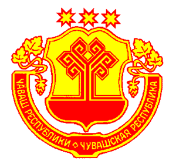 Информационный бюллетеньВестник Малотаябинского сельского поселения Яльчикского районаУТВЕРЖДЕНРешением Собрания депутатов Малотаябинского сельского поселения Яльчикского района№ 2/5 от “ февраля 2008г.№12“18” марта 2021г.Чёваш Республики Елч.к район.К.=.н Таяпа ял поселений.н администрацийĕЙЫШĂНУ2021 =.  мартăн 18 -м.ш. 15 №  К.=.н Таяпа ял.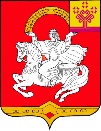 Чувашская РеспубликаЯльчикский районАдминистрация Малотаябинского сельского поселенияПОСТАНОВЛЕНИЕ«18» марта 2021 г. № 15деревня Малая ТаябаО Порядке получения муниципальными служащими, замещающими должности муниципальной службы в администрации Малотаябинского сельского поселения Яльчикского района, разрешения представителя нанимателя (работодателя)  на участие на безвозмездной основе в управлении общественной организацией (кроме политической партии), жилищным, жилищно-строительным, гаражным кооперативами, товариществом собственников недвижимости в качестве единоличного исполнительного органа или вхождение в состав их коллегиальных органов управления№ ппДата регистрациизаявления о разрешении на участие на безвозмездной основе в управлении общественной организацией (кроме политической партии), жилищным, жилищно-строительным, гаражным кооперативами, товариществом собственников недвижимости в качестве единоличного исполнительного органа или вхождение в состав их коллегиальных органов управления  (далее – заявление)Ф.И.О.лица, замещающего должность муниципальной службы в администрации муниципального района   (далее – муниципальный служащий), представившего заявлениеДолжностьмуниципального служащего, представившего заявлениеПодписьмуниципального служащего, представившего заявлениеФ.И.О., подпись должностного лица кадровой службы, принявшего заявление123456